2020届阿里大文娱春季实习生招聘简章阿里大文娱于2016年10月31日正式筹建。作为阿里巴巴集团“快乐+健康”战略中“快乐”产业的载体之一，我们承担着阿里巴巴集团在未来十年乃至更久时间内的重要战略落地的使命，亦是阿里巴巴集团继电子商务、金融、智能物流和云计算业务之后的最新产业布局。阿里大文娱依托优酷、UC两大用户平台引擎，以及阿里影业、阿里音乐、阿里文学、阿里游戏、大麦网等多个垂直业务纵队，形成大文娱生态体系内的一张矩阵联动网络，为行业创造更多价值，为用户提供更好体验。招聘岗位：优酷：岗位名称：算法工程师-机器学习、算法工程师-计算机视觉、算法工程师-自然语言处理、研发工程师C/C++、研发工程师JAVA、前端开发工程师、客户端开发工程师、测试开发工程师、内容运营-视频。UC：算法工程师-机器学习、算法工程师-自然语言处理、研发工程师C/C++互动娱乐：游戏开发工程师、游戏美术设计师、游戏产品设计师、游戏市场分析师高德：研发类：Java、C++、测试开发、前端开发
算法类：机器学习、计算机视觉、计算机图形
地图特色职位：地图数据产品工程师
产品类：平台型产品经理、用户型产品经理校招时间：宣讲会北航站：时间：3月22日19:00 地址：3号楼203室报名时间：3月12日-4月23日专场面试：4月中旬（技术&内容类）   北航站报名请扫码填写资料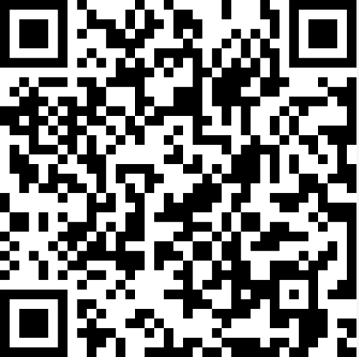 